Педагог: Леденькова Анастасия Андреевна Предмет: математикаКласс, школа: 1 А, МБОУ школа №2.Тип урока: урок открытия нового знания. УМК: Начальная школа 21 века. Технологическая карта ТемаПрибавление числа 3. Решение задач и примеров на сложение.Прибавление числа 3. Решение задач и примеров на сложение.Прибавление числа 3. Решение задач и примеров на сложение.ЦельУчить прибавлять число 3, решать задачи и примеры на сложение. Учить прибавлять число 3, решать задачи и примеры на сложение. Учить прибавлять число 3, решать задачи и примеры на сложение. ЗадачиСоздать условия для развития интеллектуальных качеств детей:математическую речь, внимание. Формировать умение прибавлять число 3.Активизировать интерес к предмету, аккуратность, точность, самостоятельность, самоконтроль. Создать условия для развития интеллектуальных качеств детей:математическую речь, внимание. Формировать умение прибавлять число 3.Активизировать интерес к предмету, аккуратность, точность, самостоятельность, самоконтроль. Создать условия для развития интеллектуальных качеств детей:математическую речь, внимание. Формировать умение прибавлять число 3.Активизировать интерес к предмету, аккуратность, точность, самостоятельность, самоконтроль. Формируемые УУДЛичностные: - развивать способность мыслить, рассуждать, выдвигать предположения и доказывать или опровергать их;- работать в ситуациях, расширяющих опыт применения математических отношений в реальной жизни, повышающих интерес к интеллектуальному труду и уверенность в своих силах при решении поставленных задач, умение преодолевать трудности; - применять математику для решения практических задач в повседневной жизни, в том числе при оказании помощи одноклассникам, детям младшего возраста, взрослым и пожилым;- оценивать свои успехи в изучении математики, намечать пути устранения трудностей.Регулятивные:- осуществлять контроль процесса и результата своей деятельности, объективно оценивать их;- находить ошибки в своей работе, устанавливать их причины, вести поиск путей преодоления ошибок;- выбирать и при необходимости корректировать способы действий.Познавательные:- применять базовые логические универсальные действия: сравнение, анализ, обобщение;- представлять текстовую задачу, ее решение в виде модели, схемы, арифметической записи, текста в соответствии с предложенной учебной проблемой;- понимать и адекватно использовать математическую терминологию: различать, характеризовать, использовать для решения учебных и практических задач.Коммуникативные:- строить логические рассуждения;- использовать текст задания для объяснения способа и хода решения математической задачи;- формулировать ответ;- комментировать процесс вычисления, построения, решения; объяснять полученный ответ с использованием изученной терминологии;- в процессе диалогов по обсуждению изученного материала, проявлять проявлять этику общения.Личностные: - развивать способность мыслить, рассуждать, выдвигать предположения и доказывать или опровергать их;- работать в ситуациях, расширяющих опыт применения математических отношений в реальной жизни, повышающих интерес к интеллектуальному труду и уверенность в своих силах при решении поставленных задач, умение преодолевать трудности; - применять математику для решения практических задач в повседневной жизни, в том числе при оказании помощи одноклассникам, детям младшего возраста, взрослым и пожилым;- оценивать свои успехи в изучении математики, намечать пути устранения трудностей.Регулятивные:- осуществлять контроль процесса и результата своей деятельности, объективно оценивать их;- находить ошибки в своей работе, устанавливать их причины, вести поиск путей преодоления ошибок;- выбирать и при необходимости корректировать способы действий.Познавательные:- применять базовые логические универсальные действия: сравнение, анализ, обобщение;- представлять текстовую задачу, ее решение в виде модели, схемы, арифметической записи, текста в соответствии с предложенной учебной проблемой;- понимать и адекватно использовать математическую терминологию: различать, характеризовать, использовать для решения учебных и практических задач.Коммуникативные:- строить логические рассуждения;- использовать текст задания для объяснения способа и хода решения математической задачи;- формулировать ответ;- комментировать процесс вычисления, построения, решения; объяснять полученный ответ с использованием изученной терминологии;- в процессе диалогов по обсуждению изученного материала, проявлять проявлять этику общения.Личностные: - развивать способность мыслить, рассуждать, выдвигать предположения и доказывать или опровергать их;- работать в ситуациях, расширяющих опыт применения математических отношений в реальной жизни, повышающих интерес к интеллектуальному труду и уверенность в своих силах при решении поставленных задач, умение преодолевать трудности; - применять математику для решения практических задач в повседневной жизни, в том числе при оказании помощи одноклассникам, детям младшего возраста, взрослым и пожилым;- оценивать свои успехи в изучении математики, намечать пути устранения трудностей.Регулятивные:- осуществлять контроль процесса и результата своей деятельности, объективно оценивать их;- находить ошибки в своей работе, устанавливать их причины, вести поиск путей преодоления ошибок;- выбирать и при необходимости корректировать способы действий.Познавательные:- применять базовые логические универсальные действия: сравнение, анализ, обобщение;- представлять текстовую задачу, ее решение в виде модели, схемы, арифметической записи, текста в соответствии с предложенной учебной проблемой;- понимать и адекватно использовать математическую терминологию: различать, характеризовать, использовать для решения учебных и практических задач.Коммуникативные:- строить логические рассуждения;- использовать текст задания для объяснения способа и хода решения математической задачи;- формулировать ответ;- комментировать процесс вычисления, построения, решения; объяснять полученный ответ с использованием изученной терминологии;- в процессе диалогов по обсуждению изученного материала, проявлять проявлять этику общения.Основные понятияСлагаемое, сумма.Слагаемое, сумма.Слагаемое, сумма.РесурсыОсновные: учебник, рабочая тетрадь.Дополнительные: наглядный материал, набор счетных палочек, интерактивная доска. Основные: учебник, рабочая тетрадь.Дополнительные: наглядный материал, набор счетных палочек, интерактивная доска. Основные: учебник, рабочая тетрадь.Дополнительные: наглядный материал, набор счетных палочек, интерактивная доска. ЭтапДеятельность учителя, в том числе используемые методы и приёмыДеятельность учащихсяФормируемые универсальные учебные действия1.Самоопределение к деятельности. Организационный момент.Цель: включение детей в деятельность на личностно-значимом уровне.- Ребята, сегодня на урок к нам пришли гости, поприветствуйте их и подарите свои улыбки. Улыбнитесь друг другу, подарите свои улыбки мне, а я подарю вам. - Садитесь.Приветствуют гостей, друг друга и учителя.Личностные: готовность к обучению, положительное отношение к учению. Регулятивные: организация своей учебной деятельности. Коммуникативные: планирование учебного сотрудничества с учителем и сверстниками.2.Актуализация знаний и фиксация затруднений в деятельности.Цель: повторение изученного материала, необходимого для «открытия нового знания».- Ребята, скажите, для чего нам нужно знать цифры? Чем они могут помочь нам в жизни?- Начнем мы урок с математической разминки и отправимся в магазин. - На полках в магазине стоят игрушки. У каждой игрушки своя цена. А какие это игрушки, вы узнаете отгадав загадки:Я хорошая игрушка-Каждой девочки подружка.Я могу сидеть в коляске, Закрывать умею глазки.Свет горит, мотор гудитНа колесах шиныПо дороге лихо мчитНас в себе ….- Куколка стоит 11 рублей. В виде суммы каких двух чисел мы можем представить число 11, если первое слагаемое 10?- А давайте вспомним, что такое сумма? - Назовите компоненты действия сложения.- Что нужно сделать, чтобы к числу прибавить 1?- Машинка стоит 12 рублей. В виде суммы каких двух чисел мы можем представить число 12, если второе слагаемое 2?- Что нужно сделать, чтобы к числу прибавить 2?- Скажите, а мы можем представить 11 р. и 12 р. в виде суммы других чисел? - Давайте сложим все возможные варианты монеток в кошелечки, какими можно купить игрушки. 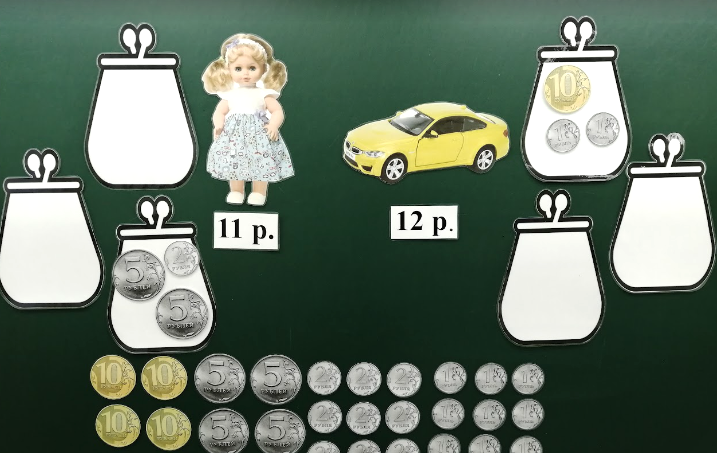 - Покупаем куколку. -  Давайте проверим. С помощью сигнальных карточек вы будете показывать правильно ли собраны монеты в кошельки: зеленый - верно, красный - неверно.- Покупаем машинку.- Молодцы.Ответы детей. Кукла.Машина.10 + 1- Сумма - результат действия сложения. Сумма - число, которое получается при сложении.Слагаемое+слагаемое=сумма- Можно назвать следующее за ним при счете число.10 + 2- Можно назвать по порядку два следующих за ним при счете числа, ответом будет являться последнее число. - Можем.-   Куклу: 5+5+1; 5+2+2+1+1; 5+2+2+2.- Машинку:10+1+1; 5+5+1+1; 5+5+2; 5+2+2+1+1+1; 5+2+2+1+2.Коммуникативные: формулировать ответ. Познавательные: наблюдать математические объекты (числа) в окружающем мире; понимать и адекватно использовать математическую терминологию: различать, характеризовать. 3.Постановка учебной задачи.Цель: формулирование темы урока.- Прочитайте примеры на доске.4+1=6+2=2+3=5+2=7+3=8+1=- Что общего в этих примерах?- Какие примеры мы учились уже решать, а какие не учились? - Как вы думаете, чему мы будем сегодня на уроке учиться?- Какие цели вы поставите себе  на урок?- Правильно, молодцы. Тема урока: “Прибавление числа 3”.Все на сложение.Учились прибавлять 1 и 2.Не учились прибавлять 3.Будем учиться прибавлять число 3.Узнать, как прибавлять число 3. Учиться прибавлять 3. Регулятивные: принимать учебную задачу, удерживать её в процессе деятельности. Коммуникативные: строить логические рассуждения. 4.Построение проекта выхода из затруднения. Цель: «открытие» учащимися новых знаний.ФИЗМИНУТКА онлайн- Ребята, посмотрите на доску.- Что вы видите? 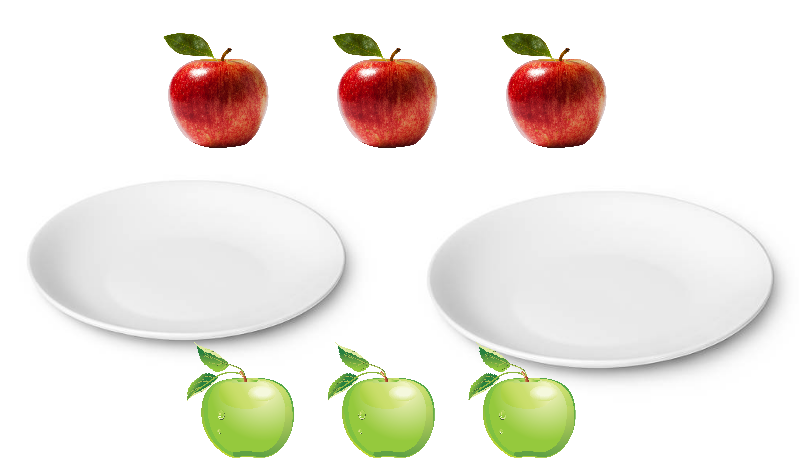 - Как можно разложить 3 яблока на две тарелки? - Сколько яблок нужно добавить на каждую тарелку, чтобы их стало по 3? - Ангелина, выйди к доске и добавь зеленых яблок, столько, чтобы их стало по 3  на тарелочке.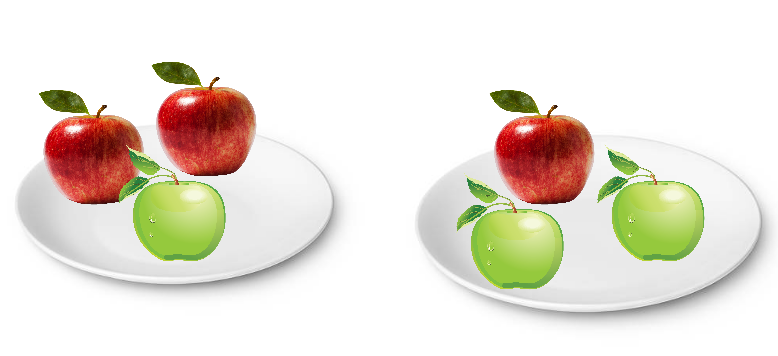 - Сколько получилось яблок на каждом блюдце?- Покажите сигнальными карточками, согласны ли вы с ответом Ангелины.- А теперь давайте сформулируем, 3- это сколько и сколько?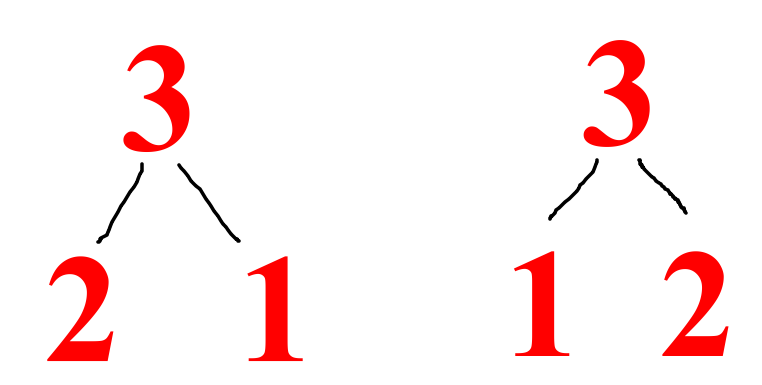 - Молодцы. - С помощью каких цифр можно представить число 3? - Посмотрите на доску. - Что вы видите?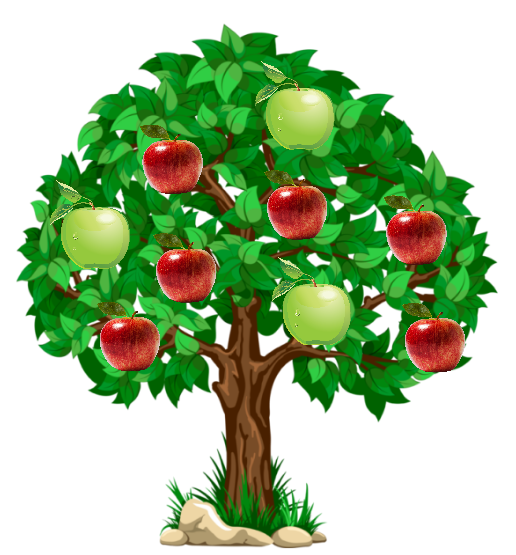 - Сколько красных яблок? - Сколько зеленых яблок?- Как узнать сколько всего яблок, что нужно сделать?- Как к 6 прибавить 3 по частям?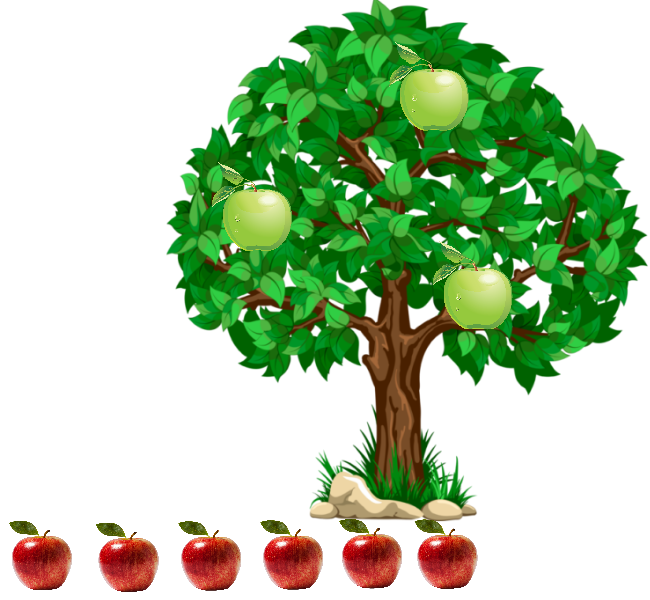 - Сделайте вывод, как к числу прибавить 3.3 красных яблока, тарелочки.2 и 1Отвечают.По 3.3 - это 1 и 2, 3 - это 2 и 1.2 и 1. 3 - это 2 и 1, 3 - это 1 и 2, 3 - это 1,1,1Яблоньку с яблоками.63Прибавить.6+1+2, 6+2+1.Сначала прибавить 2, потом 1. Сначала прибавить 1, потом 2. Прибавлять по одному. Регулятивные: осуществлять контроль процесса и результата своей деятельности. Познавательные: устанавливать связи и зависимости между математическими объектами. Коммуникативные: конструировать утверждения, проверять их истинность. 5.Первичное закрепление.Цель: выработка умений и навыков по  применению полученных знаний. - Откройте учебник на странице 47. Упр.3. Прочитайте задание. - Что нужно сделать по заданию?- Под цифрой 1 что это за условное обозначение?- Правильно. Мы будем использовать набор фигур. Работаем в парах. - С помощью фигур сложите 8 и 3 разными способами. Возьмите 8 фишек и прибавьте 3 фишки.- Как с  помощью фигур сложить 8 и 3?- Под цифрой 2 что нам нужно сделать?- Положите перед собой линейку, прибавьте к 8 число 3.- Объясните, под цифрой 3, как к числу прибавить 3.- Какой способ вам нравится больше и почему?Объяснить, как сложить числа 8 и 3 разными способами.Используй набор “Фишки”.Выполняют.Отвечают.Сложить 8 и 3 с помощью линейки.Объясняют.Отвечают.Регулятивные: осуществлять контроль процесса и результата своей деятельности. Познавательные: применять базовые логические универсальные действия: сравнение, анализ, обобщение. Коммуникативные: формулирование ответа, комментирование процесса вычисления. 6.Включение новых знаний в систему знаний и повторение.Цель: включение нового знания в систему изученного материала.- Сейчас откройте свои тетради. Какая цифра прописана для показа?Пропишите эту цифры до конца строки, запишите сегодняшнее число, 17 февраля, классная работа.- В учебнике на стр.48 найдите упр.8. Прочитайте задание.- Что нужно сделать?- Давайте вспомним компоненты задачи. - Какой вопрос к задаче можно придумать?- К доске выполнять это упражнение пойдет Кирилл. Каждый выполняет в своей тетради. А потом мы проверим.- Проверим. С помощью сигнальной карточки покажите, так ли у вас, как у Кирилла.- Молодцы ребята, Кирилл выполнил все правильно, а значит и у вас правильно.- Ребята, по условию задачи внучка помогла бабушке пришить пуговицы.- Поднимите руки, кто из вас помогает своим бабушкам?- Какую помощь вы им оказываете?- Кому еще вы в семье помогаете?- Откройте рабочие тетради на печатной основе на стр.31, упр. 1. Прочитайте задание.- Что нужно сделать?- Выполните задание. Кто сделает - покажите, что вы готовы продолжать работу. - Сейчас поменяйтесь тетрадями и проверьте друг у друга правильность выполненного задания. Если вы нашли ошибки, исправьте их красным карандашом. - Упр.2. Прочитайте задание. Что нужно сделать? - Всем ли понятно задание? - Выполните это задание самостоятельно. - У доски это задание пойдут выполнять Матвей и Тоня. - Матвей, объясни, как прибавить 3 к числу 9.- Тоня, объясни, как прибавить 3 к числу 8.- Ребята, сигнальными карточками покажите, согласны ли вы с Матвеем.  Согласны ли вы с Тоней.3.Записывают.Придумать вопрос к задаче и записать решение.Условие, вопрос, краткая запись или схема, решение и ответ.Сколько всего пришили пуговиц на платье?Кирилл решает и оформляет запись на доске.Бабушка.- 8 п.Внучка. - 3 п.Всего - ?8+3=11 (п.)Ответ: 11 пуговиц.Учащиеся отвечают на вопросы.Открывают.Вписать в “окошки” нужные числа.Проверяют.Объяснить, как прибавить 3 к числам 9 и 8.Объясняет.Объясняет.Регулятивные: выбирать и при необходимости корректировать способы действий;находить ошибки в своей работе, устанавливать их причины, вести поиск путей преодоления ошибок. Познавательные: представлять текстовую задачу, её решение в виде модели, арифметической записи. Личностные: развитие способности мыслить и рассуждать, выдвигать предположения. 7.Рефлексия деятельности (итог урока).Цель: осознание учащимися своей учебной деятельности, самооценка результатов деятельности своей и всего класса.- Итак, ребята, урок подходит к концу, давайте подведем его итоги.- Как к числу прибавить 3?- 3 - это сколько и сколько.3 - это сколько и сколько.- Если вы считаете, что у вас на уроке всё получилось - покажите желтый смайлик. Если у вас возникли трудности - покажите белый смайлик. Мы обязательно вам поможем преодолеть эти трудности.- Все старались и работали на уроке хорошо.Молодцы! Спасибо за работу! Пожелаем всего доброго нашим гостям. Урок окончен.Сначала прибавить 2, потом 1. Сначала прибавить 1, потом 2.3 - это 2 и 1.3 - это 1 и 2.Коммуникативные: в процессе диалогов по обсуждению изученного материала, проявлять проявлять этику общения. Познавательные: обобщение. Личностные: оценивать свои успехи в изучении математики. 